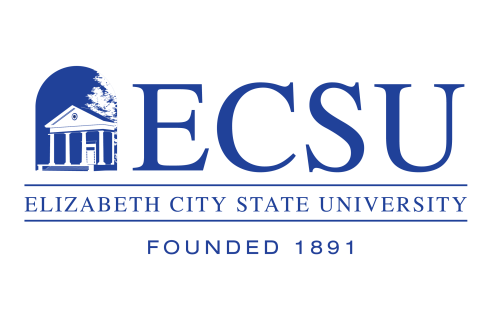 Special Meeting of the Board of TrusteesJuly 20, 2023Chair Stephanie Johnson called the meeting to order at 4:02 p.m.Roll Call was conducted.  Trustees present included:  James Copland, Chris Evans, Stephen Friedrich, Kathryn Holding, Stephanie Johnson, Patricia Norman, Johnny Tillett, Paul Tine, Justin Waddell, and Phyllis Bosomworth.Trustee Evans made a motion to go into closed session.  Motion was seconded by Trustee Waddell.  Motion passed.Motion was made and seconded to go back into open session.  Motion passed.During the open session, Chancellor Dixon announced the upcoming Ribbon Cutting ceremony and that future dates for other ceremonies are forthcoming.  Trustee Copland asked that the trustees watch their email from the Nominating committee.There being no further business and without objection, the meeting adjourned at 4:19 p.m.Gwendolyn SandersDeputy Chief of Staff